A.	Call to Order-	Salute to Flag-	Roll Call B.	Old Business	-	Continued and Hold Over ApplicationsC.	New Business -	November Application(s)D.	Public Comment (on issues not relating to present or pending Applications or litigation)E.	Memorialization of ResolutionsF.	Approval/Acceptance of Regular Meeting Minutes                                        -   October 26, 2022 G.	Adjournment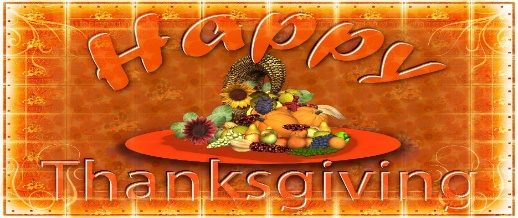 ZONING BOARD OF ADJUSTMENT MEETINGNOVEMBER 22, 2022A G E N D ACONTINUED APPLICATION(S)CONTINUED APPLICATION(S)CONTINUED APPLICATION(S)CONTINUED APPLICATION(S)CONTINUED APPLICATION(S)CONTINUED APPLICATION(S)Case No.ApplicantLocationApplicationCompleteTime To ActHOLD OVER APPLICATION(S)HOLD OVER APPLICATION(S)HOLD OVER APPLICATION(S)HOLD OVER APPLICATION(S)HOLD OVER APPLICATION(S)HOLD OVER APPLICATION(S)Case No.ApplicantLocationApplicationCompleteTime To ActCase No.ApplicantLocationApplicationCompleteTime To Act22-19Mahmoud Zayed52 Albert DriveBulk Variances/Garage/DrivewayCase No.ApplicantLocationApplicationCompleteHeard22-1522-1722-18Nicola Pengue (BKD)Daniel GonzalezJeff Pawloski1979 Route 35 So.128 Bissett Street4 Cliff Ave.Final Site PlanBulk VarianceAddition/PorticoBulk Variance/GarageAugust 22, 2022September 29, 2022October 5, 2022December 11, 2022January 27, 2023February 2, 2023